Volunteer Hall Parking Garage to Min H. Kao Building1. Exit Volunteer Hall (Vol Hall) Parking Garage onto Clinch Ave.2. Walk east (towards downtown) to 11th Street.3. Take a right on 11th Street and head downhill to Cumberland.4. Cross Cumberland to Min H. Kao building. 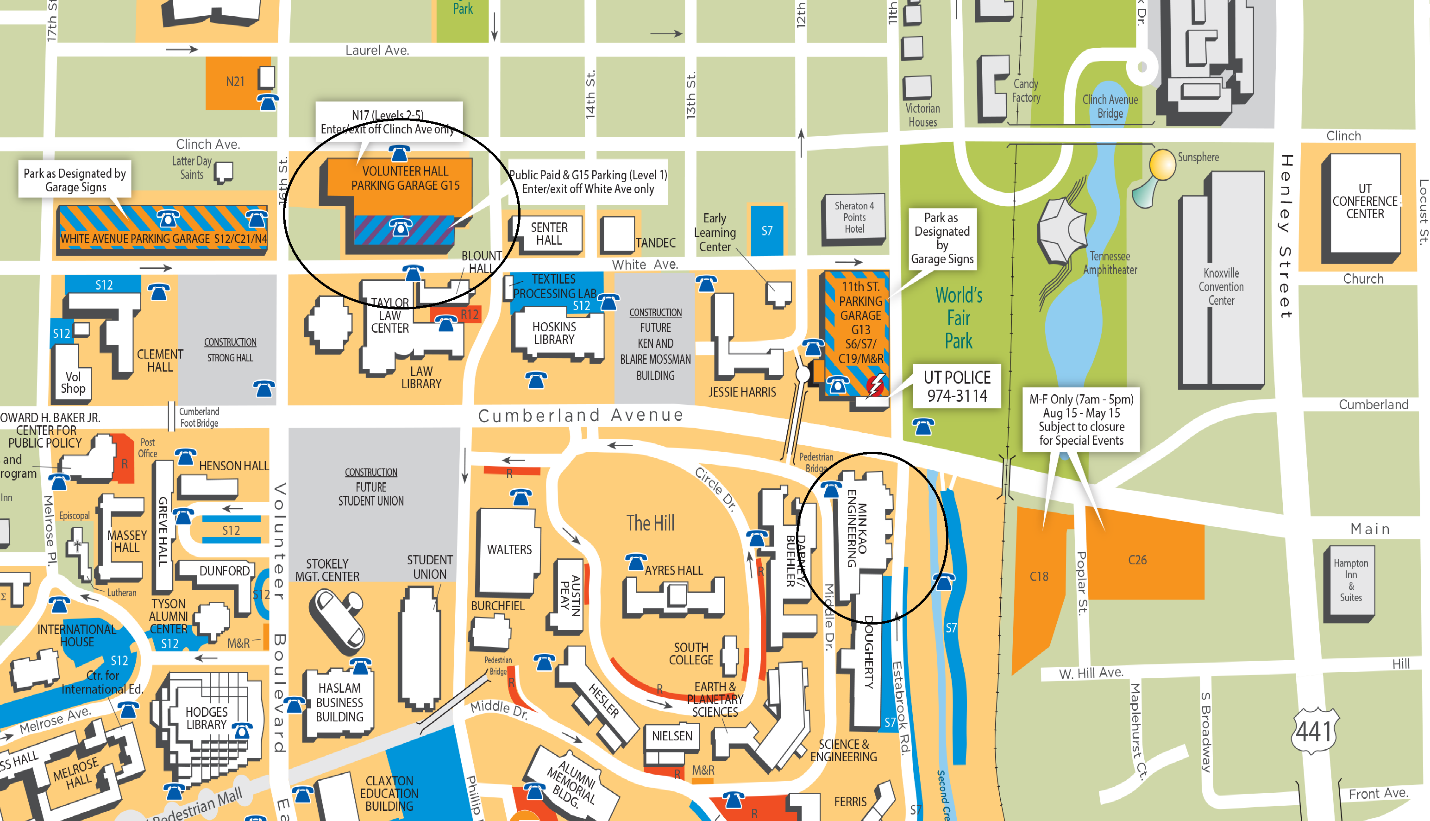 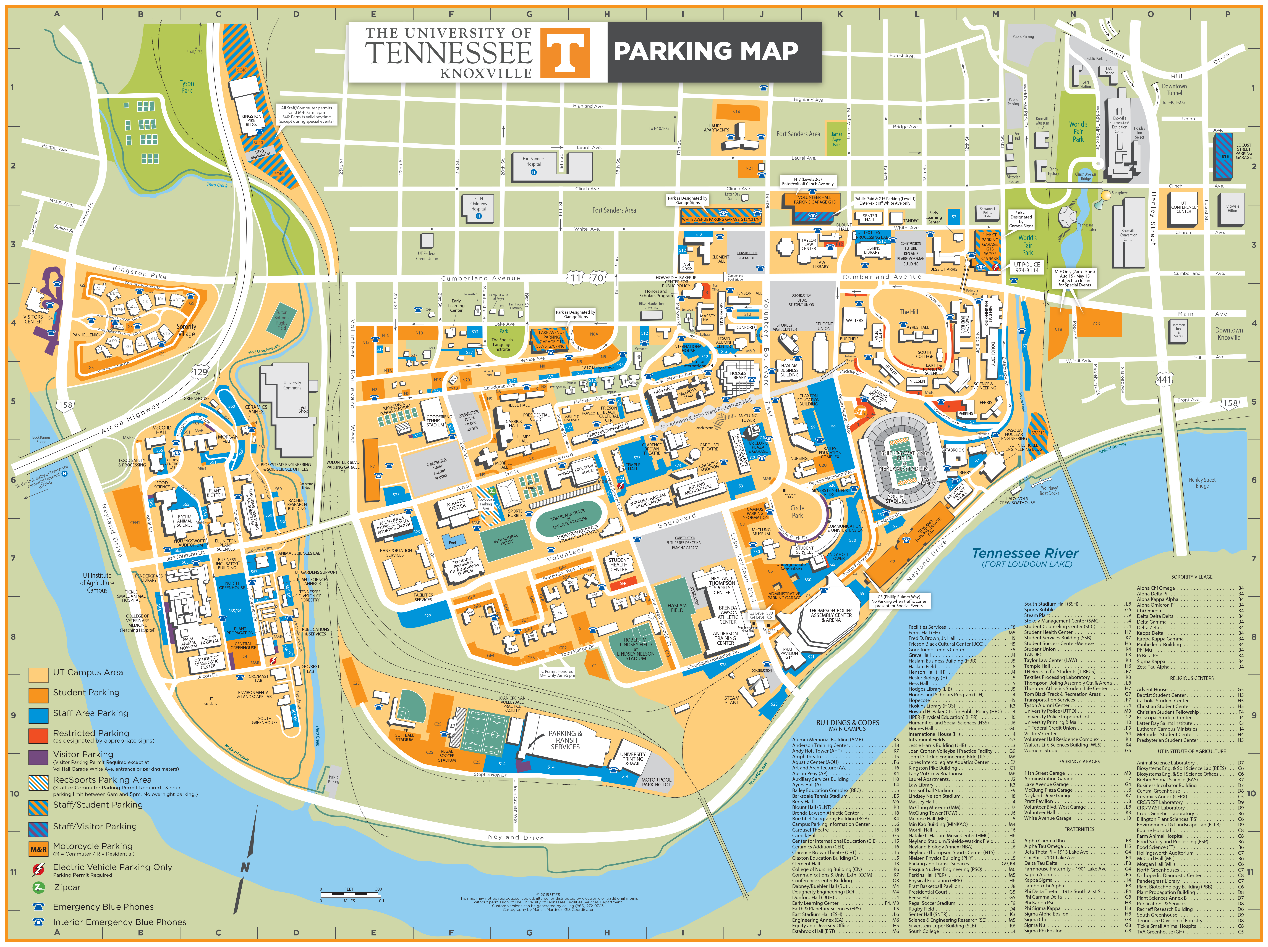 